Публичный отчетМуниципального казенного общеобразовательного учреждения«Ишимская основная общеобразовательная школа»2012-2013 уч.год.МКОУ «Ишимская основная общеобразовательная школа» расположена в 2-х этажном, кирпичном здании по адресу: 652114, Россия, Кемеровская область, Яйский район, с.Ишим, ул.Молодежная, 29. Учредителем школы является Управление образования Администрации Яйского муниципального района. Удаленность от районного центра составляет 50 км. В структуре школы имеется дошкольная группа «Сказка». В окружении школы находятся следующие социальные объекты: дом культуры, медпункт, сельская библиотека, узел связи, контора ООО «Агропромхлеб». Тесное сотрудничество школа осуществляет с сельской библиотекой, домом культуры. Медицинское обслуживание обеспечивается штатной медицинской сестрой в группе дошкольного образования, обучающихся – медсестрой Ишимского фельшерско-акушерского пункта, закрепленным МУЗ «Яйская центральная районная больница». В школе имеется автобус. Осуществляется подвоз детей из соседних сел – Верхвеликосельское, Тихеевка и Медведчиково: 1 человека в дошкольную группу, 12 человек в школу.	Школа осуществляет образовательный процесс в соответствии с уровнями образовательных программ общего образования:- дошкольная группа – с 1,5 до 7 лет по программе Васильевой;- первая ступень – начальное общее образование (нормативный срок  усвоения 4 года);- вторая ступень - основное общее образование (нормативный срок усвоения   5 лет).	Обучение детей в школе начинается с достижения ими возраста шести лет шести месяцев.Количественные данные по классам в 2012-2013 учебном году.Количественный состав по классам показывает, что в течение 2012-2013 учебного года выбывших обучающийся нет, прибыл 1 обучающийся.  Подвозимые дети составляют 23 %.По социальному составу многодетных семей - 16, малообеспеченных - 24 неполных семей - 11, опекаемых семей – 0.Успеваемость и качество знаний за  2012-2013 уч. годНачальное образование1 обучающийся 2 класса оставлен на повторный год обученияИнформацияпо итогам успеваемости за  2012-2013 уч.год.Количество учащихся на начало четверти – 56 чел.Количество учащихся, выбывших в течении уч.года – 0 чел.Количество учащихся, прибывших в течении уч. года – 1 чел.Количество учащихся на конец уч.года  – 57 чел.В том числе:количество учащихся школы 1 ступени – 31 чел.количество учащихся школы 2 ступени – 26 чел.Успеваемость:Количество учащихся 1 класса, которые аттестованы без выставления оценок – 10 чел.Показатель качества знаний и успеваемости в резерве классов за 2012-2013 уч. год. МКОУ «Ишимская оош»Количественная и качественная успеваемость обучающихся Результаты экзаменов за курс основной школы выпускников 9 классаМОУ «Ишимская основная общеобразовательная школа»2011 – 2012 учебный год  По сравнению с прошедшим учебным годом качество знаний в целом повысилось на 2%.  По результатам ГИА качество знаний понизилось на 17,5%.Результаты поступления выпускников 9 классов, участвовавших в государственной (итоговой) аттестации, организуемой РЭК (новая форма) в 2012г.Управление школой осуществляется на принципах демократичности, открытости, приоритета человеческих ценностей, охраны жизни и здоровья человека, свободного развития личности. Задачами школы в 2012-2013 учебном году являлись:1.Повышение уровня качества знаний обучающихся, их воспитанности через совершенствование учебно-воспитательного процесса в школе, в тесном взаимодействии с родителями.2.Применение здоровьесберегающей технологии.3.Через всю систему учебно-воспитательной работы осуществление патриотического воспитания, воспитание уважения к национальному наследию, традициям, культуре своего народа. Формами самоуправления школы являются: Совет школы, Попечительский совет, Родительский комитет, Педагогический совет, детская школьная организация «Город мастеров».Совет школы с 01.09.2010г. наделен правами Управляющего совета:- участвует в оценке качества и результативности труда работников школы, распределении выплат стимулирующего характера работникам и согласовывает их распределение в порядке, установленным локальными актами школы;- обеспечивает участие представителей общественности в процедурах итоговой аттестации учащихся, в том числе в новой форме; процедуры лицензирования школы, процедуры аттестации администрации школы, конфликтных и иных комиссий; процедуры проведения контрольных и текстовых работ для обучающихся, общественной экспертизы (экспертиза соблюдения прав участников образовательного процесса в школе, экспертиза инновационных программ);- участвует в подготовке и утверждает публичный (ежегодный) доклад школы (публичный доклад подписывается совместно председателем Совета школы и руководителем общеобразовательного учреждения).- выбирает формы организации труда с согласия школьников, совместно с директором школы представляет интересы школы в государственных, муниципальных органах управления, в общественных объединениях, обеспечивает социально-правовую защиту несовершеннолетних.Попечительский совет содействует привлечению внебюджетных средств для обеспечения деятельности и развития школы,совершенствованию материально-технической базы школы, благоустройству её помещений и территории, оказывает помощь в организации конкурсов, соревнований и других массовых мероприятий. В прошедшем учебном году членами попечительского совета и предпринимателями была оказана спонсорская помощь по подготовке школы к новому учебному году (пиломатериал, краска,  на сумму 5300 рублей).Родительский комитет оказывает помощь по привлечению родителей к участию в общешкольных мероприятиях: День семьи, День матери, Зарница, выпуск начальной школы, спортивных мероприятиях и др., организуют дежурство во время проведения массовых мероприятий, выступают на родительских собраниях с беседами, оказывает помощь в ремонтных работах при подготовке школы к новому учебному году, оказывают помощь в проведении акции «Первое сентября – каждому школьнику», оказывают содействие педагогам, классным руководителям в организации работы с трудными детьми и неуспевающими. Председатель родительского комитета Торгашина Ольга Викторовна (библиотекарь сельской библиотеки) пишет заметки, статьи в местную и районную газеты о достижениях обучающихся, учителей школы, поздравления с юбилеями, праздниками.Детская школьная организация действует на основании Положения о детской школьной организации и представлена следующей структурой: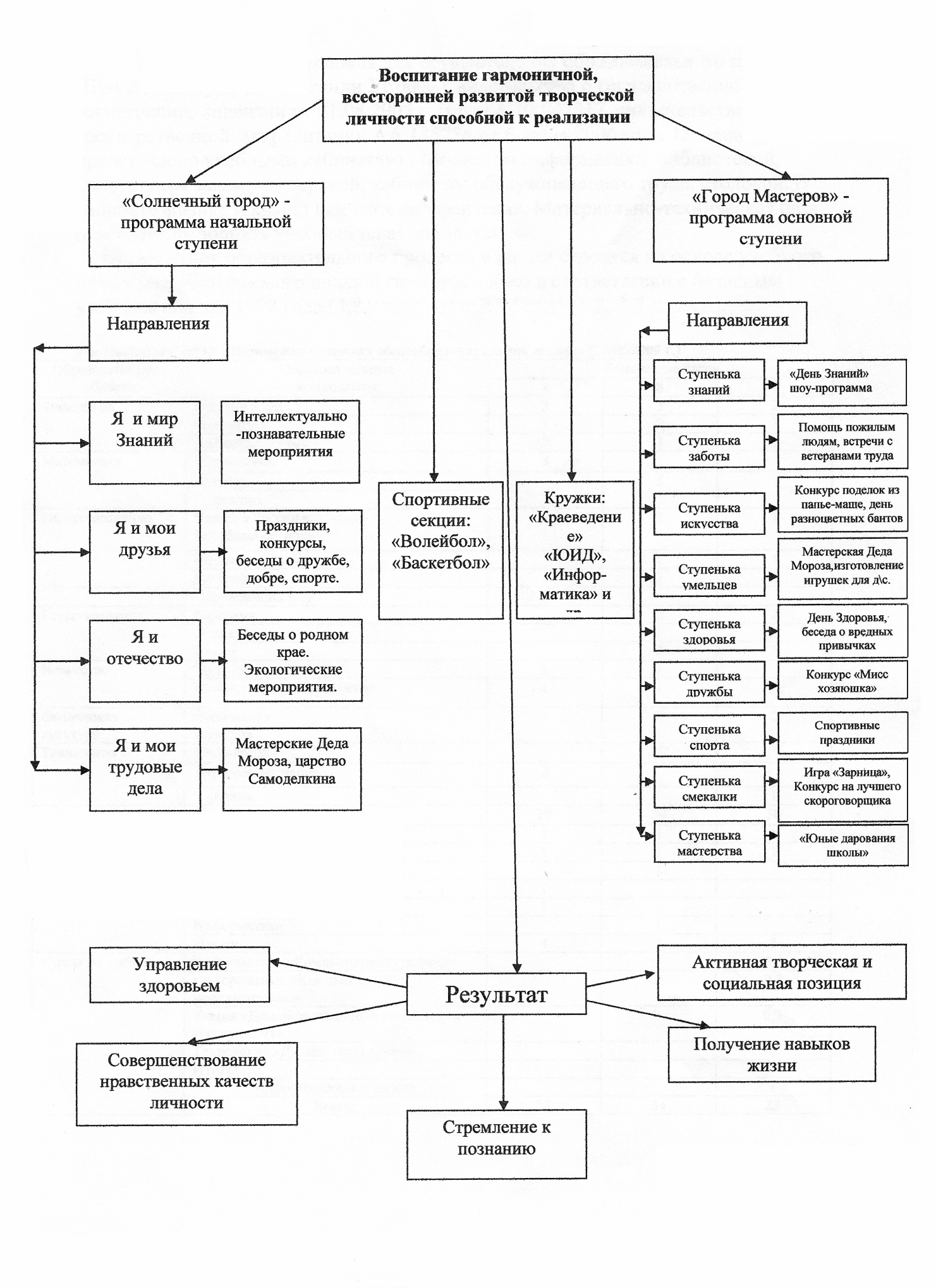 В школе созданы условия для осуществления образовательного процесса. Школа действует на основании Устава, утвержденным Постановлением Администрации Яйского муниципального района от   22.11.2011 г. № 362,Свидетельства о государственной регистрации № 333, лицензии от 17.01.2012 г., серия А № 0001849, свидетельства о государственной аккредитации 42АА № 000912 от 28 марта 2012 года. Помещение школы представлено учебными кабинетами, кабинетом информатики, библиотекой, спортивным залом, мастерской кабинетом технологии, столовой. В кабинетах химии и физики имеются лаборантские. Материально-техническая база позволяет выполнять учебный план полностью.	Организация образовательного процесса в школе строится на основе учебного плана, разработанного школой самостоятельно в соответствии с базисным учебным планом 2004 года для 3-9 классов.Начальное общее образованиеОсновное общее образование.В 2012- 2013 учебном году в 1-2 классах обучение велось по ФГОС НОО. Учебный план начального общего образования составлен в соответствии с требованиями федерального государственного образовательного стандарта начального общего образования, определяет содержание и организацию образовательного процесса в 1-2 классах начального общего образования и направлен на формирование общей культуры учащихся, на их духовно-нравственное, социальное, личностное и интеллектуальное развитие, на создание основы для самостоятельной реализации учебной деятельности, обеспечивающей социальную успешность, развитие творческих способностей, саморазвитие и самосовершенствование, сохранение и укрепление здоровья обучающихся.Внеурочная деятельность	Учебный год в школе начинается с 1 сентября. Режим занятий воспитанников и обучающихся устанавливается следующим:-группа дошкольного образования работает пятидневную неделю с 10,5 часовым пребыванием в нем детей с двумя выходными днями;-школа работает по графику шестидневной недели с одним выходным днем в одну смену. Занятия первоклассников проводятся с пятидневной неделей, с двумя выходными днями. Продолжительность перемен 10 минут, большие перемены по 20 минут, после второго и третьего уроков для организации горячего питания школьников.	Обеспеченность кадрового состава учителей составляет 100 %. Прошли аттестацию в 2012-2013 учебном году:На высшую квалификационную категорию -1 человек, учитель русского языка и литературы.Прошли курсы повышения квалификации на базе КРИПКиПРО – 3 человека.Анализ прохождения курсов показывает, что все педагоги своевременно повышают свою квалификацию.Одной из форм повышения  мастерства педагогов является участие в конкурсах, мо, мероприятиях.	Одним из показателей успешности внеурочной деятельности под руководством педагогов является участие школьников в различных мероприятиях, конкурсах, соревнованиях.	В 2012-2013учебном году I тур предметных олимпиад прошел по следующим дисциплинам: русский язык, литература, математика, география,  химия, физика, биология, история, обществознание, физическая культура, ОБЖ. Приняли участие во II туре предметных олимпиад по русскому языку, литературному чтению, математике, окружающий мир.Для ведения воспитательно-образовательного процесса созданы безопасные условия. В школе имеется пожарная сигнализация, система видеонаблюдения, чердачное помещение пропитано огнезащитным составом, организован пропускной режим, в ночное время охраняется сторожем. За период 2012-2013 учебного года было израсходовано из бюджета 906420 руб.Главной целью школы является создание необходимых условий для самоутверждения каждого школьника с учетом его возможностей, интересов, увлечений, приоритета сохранения и укрепления здоровья. Сохранению и укреплению здоровья обучающихся способствуют следующие моменты организации обучения и воспитания:- учет санитарно-гигиенических требований при составлении расписания учебных занятий и внеурочной деятельности;- обязательные физкультминутки на уроках в начальной школе;- введение в учебный план 3 часа физической культуры с 1 класса;- проведение гимнастики до занятий;- применение здоровьесберегающей технологии в учебном процессе;- проведение ежемесячно уроков здоровья;- проведение профилактических мероприятий по предупреждению заболеваемости- проведение внутришкольных спортивных соревнований и праздников;- участие во всех видах районной Спартакиады школьников;- организация и проведение спортивных секций;- проведение ежегодной диспансеризации обучающихся и работников школы.Эти мероприятия дают результаты: повышают работоспособность на уроках, возрастает интерес к занятиям спортом. Обучающиеся школы занимают призовые места в районной Спартакиаде школьников.Анализ медосмотра показал, что в школе нет детей специальной  медицинской группы, освобожденных от уроков физической культуры, снизилась на 12% заболеваемость сколиозом, нет детей с подготовительной группой, снизился процент обучающихся 3 группы здоровья.   Особое значение в сохранение и укрепление здоровья имеет организация горячего питания. Питание в школе организовано на двух переменах – после второго и третьего уроков. Также организовано горячее питание в ГПД после окончания уроков. Охват горячим питанием составляет 100%. Для детей из многодетных семей и подвозимых организовано 2-х разовое бесплатное питание. При школе имеется земельный участок, где выращиваются овощи для питания детей в школьной столовой. В летний период времени 45 детей отдохнули в оздоровительном лагере «Солнышко» при школе.	Воспитательные мероприятия в 2012-2013 учебным году прошли в рамках Года истории, 70-летия Кемеровской области и 50-летия Яйского района:- день воинской славы «России». «Сражения и герои Отечественной войны 1812г.»;-  викторина «Мир в котором я живу», «Знатоки истории»;- классные часы: «2012 год – год  Российской истории», «Войны священные страницы» (к  200 – летию Бородинской битвы);- конкурс чтецов о Родине;- выставка «Герои Бородинского сражения»- урок Мужества «Имена России» (Александр Невский, Минин и Пожарский);- акция «Волонтёры, вперед!» (помощь труженикам тыла и ветеранам труда);- игра – Что? Где? Когда? «Следов войны не заметут столетия»- конкурс рисунков «Октябрятская звездочка» (1-4 класс);- Викторина «Область в которой я живу», «Земля Кузнецкая»;- конкурс рисунков «История Кузбасса в рисунках», «Вот моя деревня»;- классные часы «Ими славится Кемеровская область», «Путешествие по карте Яйского района», «Памятники Яйского района», «Посмотри, как он хорош – Кузбасс в котором ты живешь!», «Овеяны славой флаг наш и герь»- игра путешествие «Семь чудес Кузбасса»;- книжная выставка «Кузбасс литературный»;- презентация «Томская писаница»;- конкурс рисунков «Какой бы я хотел видеть свою улицу»;- экскурсия в музей;- поле чудес «Знатоки родного края». 	В 2012-2013 учебном году школа продолжила работу по патриотическому воспитанию по разработанной программе.План мероприятий по патриотическому воспитанию.Начальная школаПлан мероприятий по патриотическому воспитаниюосновная школа	Основными проблемами школы являются:- недостаточно высокий уровень качества знаний;- пополнение материально-технического обеспечения образовательного процесса.- недостаточный уровень воспитания культуры здоровья обучающихся.Основная цель и задачи на 2013-2014 учебный год:Цель: повышение качества знаний, создание условий, направленных на укрепление здоровья и привитие навыков здорового образа жизни.Задачи:Повысить уровень качества знаний обучающихся через совершенствование учебно-воспитательного процесса в школе, в тесном взаимодействии с родителями.Через систему различных оздоровительных мероприятий формировать и укреплять здоровье обучающихся, воспитывать у них культуру здоровья. А также сохранения здоровья педагогов.Через всю систему учебной и воспитательной работы осуществлять патриотическое воспитание, уважение к национальному наследию, традициям, культуре своего и народа.Обучать приемам поведения в разных жизненных ситуациях на основе принципов личной безопасности, экологической и общей культуры.Директор школы:                                               Л.В.АнтоноваПредседатель Советашкола:                                                                 Ю.Л.Панкинакласскол-вона начало годакол-во прибывших по четвертямкол-во прибывших по четвертямкол-во прибывших по четвертямкол-во прибывших по четвертямкол-во выбывших по четвертямкол-во выбывших по четвертямкол-во выбывших по четвертямкол-во выбывших по четвертямкол-во на конец годакласскол-вона начало годаIIIIIIIVIIIIIIIVкол-во на конец года110102663664995446617766866933Итого1-431315-92526Всего5657№ п/пПредметКачество знаний%Успеваемость %1.Начальные классы (учитывать все предметы начальной школы)4395В разрезе предметовВ разрезе предметовВ разрезе предметовВ разрезе предметов2.Русский язык43953.Литературное чтение71954.Математика 52955.Окружающий мир67 952-4 кл.5-9 кл.кол-во аттестованных«5»45«4» и «5»52«3 и «4»1119«2»10Качество знаний43%27%Успеваемость95%100%Класс Кол-во учащихся«5» Ф.И.«4» и «5»«3»«2» Ф.И.Качество(%)Успеваемость (%)110-----100262Загаина Злата,Конькова Василина-31Сафронов Егор3383361Панкина Виктория2Некрасов Василий,Дружинина Ольга3050100491Борзенкова Ксения3Конькова Анна, Некрасова Елизавета, Основа Неля5044100Всего 31451114395542Храмцова Кристина, Основа Станислав02050100672Дружинина Алина, Зайцева Наталья05029100761Храмцова Надежда050171008602Великосельская Анна, Иванов Владимир40331009300300100Всего 26521802798Итого по школе579729134100Ступени обучения, классы2011-20122011-20122011-20122012-20132012-20132012-2013Ступени обучения, классыколичество обучающихсяколичественнаяуспеваемость качественная успеваемостьколичество обучающихсяколичественнаяуспеваемость качественная успеваемость1 классы66/100-/-1010/100-/-2 классы77/1004/3765/832/333 классы99/1004/4466/1003/504 классы44/1002/5099/1004/44итого по начальной школе2626/10010/503130/959/435 классы77/1002/2944/1002/506 классы66/1002/3377/1002/297 классы66/1002/3366/1001/178 классы33/1000/066/1002/339 классы55/1001/2033/1000/0итого по основной школе2727/1007/262626/1007/27итого по ОУ5353/10017/365756/9816/34Перечень предметов, выносимых на аттестацию за курс основной школыАттестационные оценки, полученные выпускниками 9-ых классов по предметам учебного планаВсего выпускников________3____________________человекАттестационные оценки, полученные выпускниками 9-ых классов по предметам учебного планаВсего выпускников________3____________________человекАттестационные оценки, полученные выпускниками 9-ых классов по предметам учебного планаВсего выпускников________3____________________человекАттестационные оценки, полученные выпускниками 9-ых классов по предметам учебного планаВсего выпускников________3____________________человекАттестационные оценки, полученные выпускниками 9-ых классов по предметам учебного планаВсего выпускников________3____________________человекАттестационные оценки, полученные выпускниками 9-ых классов по предметам учебного планаВсего выпускников________3____________________человекАттестационные оценки, полученные выпускниками 9-ых классов по предметам учебного планаВсего выпускников________3____________________человекАттестационные оценки, полученные выпускниками 9-ых классов по предметам учебного планаВсего выпускников________3____________________человекАттестационные оценки, полученные выпускниками 9-ых классов по предметам учебного планаВсего выпускников________3____________________человеквсего5432% выполнения (3,4,5)% качества (4,5)средний балсредняя отметкановая форма% выполнения (3,4,5)% качества (4,5)средний балсредняя отметкарусский язык300301000243математика3002167092,7итого--51830162.85традиционная формаматематика100101000-3ОБЖ2011010050-3,5биология300301000-3химия10100100100-4итого-2510037,5-3,4всего за все экзамены-210191,537,5163,1наименование образовательного учреждениявсего выпускников 9 классовпродолжат обучение в 10 классепродолжат обучение в 10 классеССУЗПУнаименование образовательного учреждениявсего выпускников 9 классовтрадиционномпрофильномССУЗПУМКОУ «Ишимская основная общеобразовательная школа»5--14Учебные предметыКоличество часов в неделюКоличество часов в неделюКоличество часов в неделюУчебные предметы34всегоРусский язык5510Литературное чтение336Иностранный язык224Математика448Окружающий мир (человек, природа, общество)224Искусство (Музыка и ИЗО)2       2                              4         Технология (Труд)224Физическая культура336Основы религиозных культур и светской этики11Итого:232447Региональный (национально-региональный) компонентРегиональный (национально-региональный) компонентРегиональный (национально-региональный) компонентРегиональный (национально-региональный) компонентИнформатика и ИКТ112Итого:112Компонент образовательного учрежденияКомпонент образовательного учрежденияКомпонент образовательного учрежденияКомпонент образовательного учрежденияМатематика112Литературное чтение11Итого:213Предельно допустимая аудиторная учебная нагрузка при 6-дневной учебной неделе262652Учебные предметыКоличество часов в неделюКоличество часов в неделюКоличество часов в неделюКоличество часов в неделюКоличество часов в неделюУчебные предметы56789всеговсегоРусский язык664322121Литература 222231111Иностранный язык333331515Математика 555552525Информатика и ИКТ1233История 222221010Обществознание (включая экономику и право)111144География122277Природоведение 222Физика 22266Химия 2244Биология 122277Искусство (Музыка и ИЗО)2221188Технология 2/22/22/21/177Основы безопасности жизнедеятельности111Физическая культура333331515Итого:2728303130146146Региональный (национально-региональный) компонентРегиональный (национально-региональный) компонентРегиональный (национально-региональный) компонентРегиональный (национально-региональный) компонентРегиональный (национально-региональный) компонентРегиональный (национально-региональный) компонентРегиональный (национально-региональный) компонентРегиональный (национально-региональный) компонентГеография 11Биология 11Искусство (Музыка и ИЗО)11Технология 1/11/1Русский язык11История 11Основы безопасности жизнедеятельности1113Итого:121239Компонент образовательного учрежденияКомпонент образовательного учрежденияКомпонент образовательного учрежденияКомпонент образовательного учрежденияКомпонент образовательного учрежденияКомпонент образовательного учрежденияКомпонент образовательного учрежденияМатематика 1113Русский язык112Литература 1113Черчение112Основы безопасности жизнедеятельности11Информатика и ИКТ:«Компьютерная графика»«Программирование в среде логомеры»«Создание компьютерной презентации»111111Основы религиозных культур и светской этики11Информационная работа0 .50,5Биология «В мире генетики»0,50,5Физика «Нестандартное решение задач»0,50,5Математика «Как успешно сдать экзамен по математике»0,50,5Итого:4343317 Предельно допустимая аудиторная нагрузка при 6-дневной учебной неделе3233353636172  Учебный  планв рамках реализации федерального государственногообразовательного стандарта(1- 2 классы) начального общего образования МКОУ «Ишимская ООШ»  Учебный  планв рамках реализации федерального государственногообразовательного стандарта(1- 2 классы) начального общего образования МКОУ «Ишимская ООШ»  Учебный  планв рамках реализации федерального государственногообразовательного стандарта(1- 2 классы) начального общего образования МКОУ «Ишимская ООШ»  Учебный  планв рамках реализации федерального государственногообразовательного стандарта(1- 2 классы) начального общего образования МКОУ «Ишимская ООШ»  Учебный  планв рамках реализации федерального государственногообразовательного стандарта(1- 2 классы) начального общего образования МКОУ «Ишимская ООШ»  Учебный  планв рамках реализации федерального государственногообразовательного стандарта(1- 2 классы) начального общего образования МКОУ «Ишимская ООШ»  Учебный  планв рамках реализации федерального государственногообразовательного стандарта(1- 2 классы) начального общего образования МКОУ «Ишимская ООШ»  Учебный  планв рамках реализации федерального государственногообразовательного стандарта(1- 2 классы) начального общего образования МКОУ «Ишимская ООШ»  Учебный  планв рамках реализации федерального государственногообразовательного стандарта(1- 2 классы) начального общего образования МКОУ «Ишимская ООШ»  Учебный  планв рамках реализации федерального государственногообразовательного стандарта(1- 2 классы) начального общего образования МКОУ «Ишимская ООШ»  Учебный  планв рамках реализации федерального государственногообразовательного стандарта(1- 2 классы) начального общего образования МКОУ «Ишимская ООШ»  Учебный  планв рамках реализации федерального государственногообразовательного стандарта(1- 2 классы) начального общего образования МКОУ «Ишимская ООШ»  Учебный  планв рамках реализации федерального государственногообразовательного стандарта(1- 2 классы) начального общего образования МКОУ «Ишимская ООШ»  Учебный  планв рамках реализации федерального государственногообразовательного стандарта(1- 2 классы) начального общего образования МКОУ «Ишимская ООШ»  Учебный  планв рамках реализации федерального государственногообразовательного стандарта(1- 2 классы) начального общего образования МКОУ «Ишимская ООШ»  Учебный  планв рамках реализации федерального государственногообразовательного стандарта(1- 2 классы) начального общего образования МКОУ «Ишимская ООШ»  Учебный  планв рамках реализации федерального государственногообразовательного стандарта(1- 2 классы) начального общего образования МКОУ «Ишимская ООШ»  Учебный  планв рамках реализации федерального государственногообразовательного стандарта(1- 2 классы) начального общего образования МКОУ «Ишимская ООШ»Предметные областиПредметные областиучебные предметыклассыКоличество часов в неделюКоличество часов в неделювсегоПредметные областиПредметные областиучебные предметыклассыIIIОбязательная частьФилологияФилологияРусский язык5510ФилологияФилологияЛитературное чтение448ФилологияФилологияИностранный язык22Математика и информатикаМатематика и информатикаМатематика448Обществознание и естествознаниеОбществознание и естествознаниеОкружающий мир224ИскусствоИскусствоМузыка112ИскусствоИскусствоИзобразительное искусство112ТехнологияТехнологияТехнология112Физическая культураФизическая культураФизическая культура336ИтогоИтогоИтого212344Часть, формируемая участниками образовательного процессаЧасть, формируемая участниками образовательного процессаЧасть, формируемая участниками образовательного процесса33Математика и информатикаИнформатика и ИКТИнформатика и ИКТ11Математика и информатикаМатематика Математика 11Филология Литературное чтениеЛитературное чтение11Максимально допустимая недельная нагрузка при 5-дневной учебной неделеМаксимально допустимая недельная нагрузка при 5-дневной учебной неделеМаксимально допустимая недельная нагрузка при 5-дневной учебной неделе212647Наименование рабочей программыФормы организацииклассКоличество часов в годКоличество часов на занятие Распределение часов руководительМесто проведенияФорма оплаты«История моего края»кружок1266662 часа2 часаеженедельноеженедельноучитель русского языка и литературыкабинет русского языкатарификация «Природа родного края»»кружок1266662 часа2 часаеженедельно еженедельноучитель английского яз.учительматематикикабинет математики тарификация«Азбука общения»кружок1266662 часа2 часаеженедельноеженедельноучитель русского языка и литературы кабинет русского языкатарификация«Подвижные игры»секция1266662 часа2 часаЕженедельноеженедельноучитель начальных классовспортзал, стадионтарификация«Проектная деятельность»кружок2662 часаеженедельноучитель начальных классовкабинет начальных классовтарификация«Веселый карандаш»кружок1662 часаеженедельноУчитель начальных классовкабинет начальных классовтарификацияИтого нагрузка на класс123303301010кол-во педагоговиз них внешних совместителейвысшее образованиеср.спец.образованиекатегориикатегориикатегориикол-во педагоговиз них внешних совместителейвысшее образованиеср.спец.образованиевысшаяIII14295433Наименование Ф.И.О. участникаДолжность Результат Всероссийский фестиваль педагогических идей «Открытый урок»Загаина Наталья Анатольевнаучитель начальных классовСертификат. Электронный комплект методического материалаЗаочный конкурс «Секрет успеха»Дружинина Наталья КонстантиновнаУчитель технологииОбмен  опытом работы Творческая встреча с редактором журнала «Огни Кузбасса» А.И.КатковымАнтонова Тамара Борисовна Учитель русского языка и литературыОтбор стихов  для составления Сборника стихов самодеятельных поэтов Кузбасса Наименование конкурсовФ.И. участникаклассместоместоместоНаименование конкурсовФ.И. участникаклассРайонныйуровеньОбластнойуровеньРоссийский уровеньКонкурс творческих работ «Золотые места Кузбасса»Храмцова Надежда711Поездка в Грецию«Кит – компьютеры, информатика»Загаина ЗлатаКонькова ВасилинаНекрасов Василий223УчастникУчастникПобедитель   Всероссийский конкурс «Инфознайка 2012» Загаина ЗлатаКонькова ВасилинаНекрасов ВасилийНекрасова ЕлизаветаБорзенкова КсенияОснова НеляКонькова АннаРодин ИгорьХрамцова КристинаДружинина АлинаЗайцева Наталья22344445566УчастникУчастникУчастник УчастникУчастникУчастник УчастникУчастник Участник  УчастникУчастник Всероссийская викторина «Альбус»Долгих АллаНекрасова ЕлизаветаБорзенкова КсенияКонькова АннаХрамцова Надежда44447УчастникУчастникУчастникУчастник1«Зимние интеллектуальные игры»Дмитриевский СеменНекрасов ЕгорАнтонов ИванШабайдакова СофьяЗагаина ЗлатаКонькова ВасилинаПанкина Виктория1111223УчастникУчастникУчастникУчастникУчастникУчастникУчастникЦентр поддержки талантливой молодежиМитяева НатальяДмитриевский СеменПономарев ВиталийПономарев ЕвгенийПанкина ВикторияНекрасов ВасилийБорзенкова КсенияКонькова Анна11113344УчастникУчастникУчастникУчастникУчастникУчастникУчастникУчастникОлимпиада «Олимпус»Борзенкова КсенияКонькова АннаСтрельченко Василина Некрасова Елизавета4444УчастникУчастникКонкурс  «Безопасное колесо»Дружинина АлинаЗайцева НатальяРодин ИгорьОснова Станислав6655Участник УчастникУчастник Участник  Конкурс «ЧИП»Дмитриевский СеменНекрасов ЕгорХаликов МаксимМитяева НатальяШабайдакова Софья11111УчастникУчастникУчастник УчастникУчастникКонкурс «И лаской и душой к тебе Кузбасс»Шабайдакова СофьяКонькова АннаДружинина Алина146УчастникУчастник2Конкурс сочинений «Этих дней не смолкнет слава»Храмцова НадеждаДолгих Алексей77Участник Участник Конкурс «Рождественский букет» в номинации «Ёлочные фантазии»Великосельская АннаГригорьева КристинаДружинина АлинаЗайцева Наталья88662222«Виват, Победа!»Дружинина Алина63 6711Конкурс производственных бригадКоманда 92Районная Спартакиада школьников:- кросс «Золотая осень»- футбол- баскетбол- волейбол- лыжи- л/атлетика- веселые стартышашкиКоманда 1-95-97-95-96-95-95-92-48-9214254152№ п/пнаименованиесумма(руб.)1Учебники142002Огнетушители 126303Канцелярские товары30004Хозяйственные товары150005Компьютерные столы175006Компьютерный класс4420007Замена крыши спортзала320008Замена окон3100009Реконструкция медицинского кабинета60000 Месяц   Названия  мероприятий: Категория участников. сентябрьЧто такое Родина?Педагог, учащиеся.октябрьМоя малая Родина.Педагог, учащиеся, родители.ноябрьПрирода моей Родины.Педагог, учащиеся.декабрьМои чувства по отношению к Родине.Педагог, учащиеся, родители.январьПромежуточная диагностика.Педагог, учащиеся.февральМои чувства по отношению к Родине.Педагог, учащиеся, родители.мартДеятельность на пользу Родине.Педагог, учащиеся.апрельЛюди, помогающие своей Родине.Педагог, учащиеся.май Итоговое занятие «Наша Родина»Педагог, учащиеся, родители.№п/пМесяц Наименование мероприятияМестопроведенияС кем проводитсяОтветственные 1.СентябрьЗанятие в патриотическом клубе: «8сентября- День Бородинского сражения русской армии.»школа6 кл.Кл.рук.Попова В.Г.2.СентябрьКл.час. «Гражданин России: полководец А.В.Суворовшкола7 кл.Кл.рук.Глебова Т.Н.3.СентябрьБеседа. История создания и появления символики России: герба, флага, гимна. Викторина по символике.школа8 кл.Кл.рук.Антонова Т.Б.4.СентябрьУстный журнал посвящённый конструктору – оружейнику Михаилу Тимофеевичу Калашникову: «Человек – легенда»школа9 кл.Кл.рук.Некрасова А.М.5.СентябрьКл.час. Человек. Личность. Гражданин.школа5 кл.Кл.рук.Якушева Н.А.6.СентябрьРабота волонтёров по оказанию помощи ветеранам, труженикам тыла, старожилам села.5-9кл.Кл.рук.Вожатые7.Октябрь« Русь изначальная» - тематический вечершкола6 кл.Кл.рук.Попова В.Г.8.ОктябрьКл.час. «Салют Тане Савичевой»школа 7 кл.Кл.рук.Глебова Т.Н.9.ОктябрьКл.час. «Все мы разные. Что такое толерантность?»школа8 кл.Кл.рук.Антонова Т.Б.10.ОктябрьПоисковая работа – «О героях перекличка»школа9 кл.БиблиотекарьПопова В.Г.11.ОктябрьУрок – путешествие. Знамя единства. (по истории государственной символике России.)школа5 кл.Кл.рук.Якушева Н.А.12.ОктябрьКонкурс на лучшее знание государственной символикиРоссии и Кемеровской области.школа5-9кл.ВожатаяПопова В.Г.13.НоябрьУстный журнал ко Дню народного единства: «Во славу Отечества»школа6 кл.Кл.рук.Попова В.Г.14.НоябрьКл.час. «Лики России» Знакомство с людьми оставивших свои шедевры. школа 7кл.Кл.рук.Глебова Т.Н.15.НоябрьБеседа. Значение праздника «День народного единства»Творческая мастерская: написание сочинения на тему: «Трудно ли быть гражданином?»школа8 кл.Кл.рук.Антонова Т.Б.16.НоябрьКл.час. «Священный бой поэзии строкой»- посвящённый поэтам ВОВ.школа9 кл.Кл.рук.Некрасова А.М.17.НоябрьУстный журнал. «Во славу Отечества»школа5 кл.Кл.рук.Якушева Н.А.18.Ноябрь«Никто не забыт, ничто не забыто» -(посвященный Дню артиллерии)-мини-линейкашкола1-9кл.ВожатаяПопова В.Г.19.ДекабрьУрок России: «Герб России как отражение её истории» Занятие в патриотическом клубе. «5декабря-начало битвы за Москву»школа6 кл.Кл.рук.Попова В.Г.20.ДекабрьКл.час. «Конституция Российской Федерации»школа7 кл.Кл.рук.Глебова Т.Н.21.ДекабрьПрава несовершеннолетних. Значение законов и их практическое применение. Беседа.школа8 кл.Кл.рук.Антонова Т.Б.22.Декабрь«Учусь быть гражданином». Игра школа9 кл.Кл.рук.Некрасова А.М.23.ДекабрьКл.час. «Я гражданин России»школа5 кл.Кл.рук.Якушева Н.А.24.ЯнварьЗанятие в патриотическом клубе. «27января – день снятия блокады Ленинграда»школа6 кл.Кл.рук.Попова В.Г.25.ЯнварьУстный журнал «Блокадный Ленинград»школа 7 кл.Кл.рук.Глебова Т.Н.26.Январь«Я и мои родственники»-(конкурс сочинений)школа8 кл.Кл.рук.Антонова Т.Б.27.ЯнварьЧас памяти. «Ленинград – жив»школа9 кл.Кл.рук.Некрасова А.М.28.ЯнварьКл.час. «Юноши присягают России»школа5 кл.Кл.рук.Якушева Н.А.29.Январь Литературный конкурс: «И лаской и душой к тебе Кузбасс»ДЦТ5-9кл.Вожатая Антонова Т.Б.Библиотекарь Попова В.Г.30.Февраль Занятие в патриотическом клубе. «2февраля – победа в Сталинградской битве»школа6 кл.Кл.рук.Антонова Т.Б.31.Февраль Кл.час. «Один день из армейской жизни»школа7 кл.Кл.рук.Горн В.А.32.Февраль«Русская воинская доблесть» - литературно-музыкальная композиция.школа8 кл.Кл.рук.Туркеева А.П.33.Февраль Викторина военных песен: «Эхо прошедшей войны»школа5-8кл.Библиотекарь Попова В.Г.34.Февраль Кл.час. «Символы нашего края.»школа5 кл.Кл.рук.Якушева Н.А.35.Февраль Игра – соревнование: «Привет, солдат»школа5-9кл.Вожатые 36.Февраль Игра «Зарница»школа5-9кл.Учитель ОБЖВожатые 37.Февраль Конкурс газет: «Служба ратная, служба солдатская»школа5-9кл.Кл.рук.Учитель ИЗО38.Февраль Соревнования «Юный спасатель»ДЦТ5-8кл.Учитель ОБЖВожатые 39.Март Кл.час. «Русские женщины. Героические истории жизни»школа6 кл.Кл.рук.Попова В.Г..40.Март Кл.час. «О доблести, о подвигах, о славе»школа7 кл.Кл.рук.Глебова Т.Н.41.Март «Подвиг Сталинграда» - тематический вечершкола8 кл.Кл.рук.Антонова Т.Б.42.Март Кл.час. «Дети поры военной»школа9 кл.Кл.рук.Некрасова А.М.43.Март Конкурс сочинений. «Забыть не имею права»школа7-9кл.Учитель рус.яз.Глебова Т.Н.44.Март «Строки опалённые войной» - литературно – музыкальный вечер.школа5-9кл.Вожатые 45.Апрель Познавательная беседа ко Дню космонавтики «Выдающиеся личности космонавтики»школа6 кл.Кл.рук.Попова В.Г.46.Апрель Поисковая работа и создание альбома «Пионеры – герои в годы ВОВ»школа7 кл.Кл.рук.Глебова Т.Н.47.Апрель «Города – герои» - (заочное путешествие по страницам книг)школа8 кл.Кл.рук.Антонова Т.Б..48.Апрель Час общения о правах ребёнка.школа8кл.Кл.рук.Антонова Т.Б.49.Апрель Читательская конференция. «Возьми себе в пример героя» (по литер. Произведениям о ВОВ)школа8-9кл.Учитель литературыГлебова Т.Н.50.Апрель Поездка в музей с. Улановкашкола5-9кл.Вожатые 51.Май Урок мира к 65 – летию Победы в ВОВ 1941 – 1945. «Подвигу народа жить в веках»школа6 кл.Кл.рук.Попова В.Г.52.Май Кл.час. «Дети войны». Презентация альбома.школа7 кл.Кл.рук.Глебова Т.Н.53.Май «Память которой не будет конца». Кл.час.школа8кл.Кл.рук.Антонова Т.Б.54.Май Праздничный концерт. «И пусть поколения знают…»СДК9 кл.Кл.рук.Некрасова А.М.55.Май Урок мужества. «Поклонимся великим тем годам».школа5 кл.Кл.рук.Якушева Н.А.56.Май Митинг. «Салют, Победа!»Памятник1-9кл.Кл.рук.Вожатые 57.Май «Нам этот мир завещано беречь» - литературно – музыкальный вечершкола5-9кл.Вожатые 